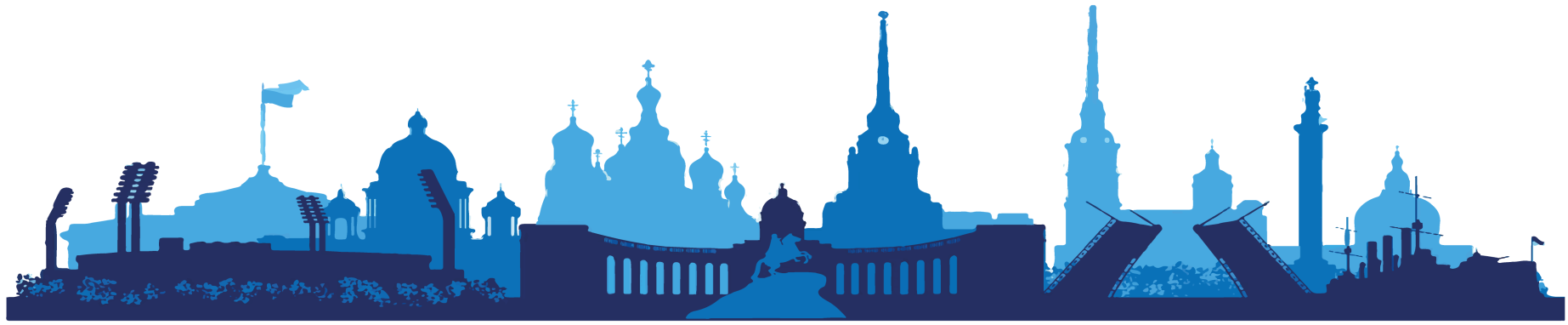 	ООО ТК «СЕЛЕНА» оставляет за собой право изменять порядок и время проведения экскурсий, а так же замена их на равноценные!Туристам необходимо иметь с собой: паспорт/свидетельство о рождении, полис ОМС Стоимость тура на 1 человека при размещении в 2-х местном номере смарт«IZZZI у Гостиного двора» 3* - 15 700 руб.  Стоимость тура на 1 человека при размещении в 2-х местном номере смарт  «Катарина Гранд Палас Отель» 4* - 14 700 руб. Стоимость тура на 1 человека при размещении в 2-х местном номере эконом «Русь» 4* - 12 500  руб. Стоимость тура на 1 человека при размещении в 2-х местном номере стандарт двор  «Санкт-Петербург» 4* -  15 900 руб.. 1 день1 деньВы приезжаете в гостиницу самостоятельно.Трансфер до гостиницы предоставляется за дополнительную плату и бронируется заранееГарантированное размещение в гостинице после 14.00. Свои вещи Вы можете оставить бесплатно в комнате багажа гостиницы.С 09:00 В холле гостиницы Вас встречает представитель фирмы. Он ответит на все интересующие Вас вопросы, выдаст уточненные программы тура и предложит дополнительные экскурсии, которые Вы можете приобрести по желанию.Важная информация:
- туристы, проживающие в отелях «Русь», «Катарина Гранд Палас», «Санкт-Петербург» отправляются на экскурсии от отеля проживания;
- туристы, проживающие в гостинице «IZZZI у Гостиного двора», на встречу и отправление на экскурсии подходят в гостиницу «Катарина Гранд Палас» (11 минут пешком)13:00Встреча с экскурсоводом в холле гостиницы проживания.Обзорная экскурсия по Санкт-Петербургу
Приглашаем Вас на большую автобусную обзорную по городу, которая познакомит с историей Санкт-Петербурга от основания до наших дней. Вы полюбуетесь великолепными архитектурными ансамблями парадного центра города – Стрелкой Васильевского острова, Дворцовой и Троицкой площадями, Невским проспектом. Вы увидите Петропавловскую крепость, Меншиковский дворец, Адмиралтейство, Кунсткамеру, «Медный всадник». Особое очарование городу придает его расположение среди многочисленных рек и каналов. Набережные и дворцы, площади и проспекты, мосты, фонари и решетки не только украшают город, но и являются свидетелями многих исторических событий и личных драм. Все самое главное и интересное, самое красивое и известное ждет Вас в Санкт-Петербурге.Экскурсия в Русский музей
Государственный Русский музей – крупнейшее в мире собрание русского изобразительного искусства. Коллекции музея насчитывает около 400 000 экспонатов. В них представлены произведения всех основных направлений и школ отечественного изобразительного искусства, все его виды и жанры с X по XX век. Здесь можно увидеть знакомые по репродукциям иконы Андрея Рублева, картины «Бурлаки на Волге» Ильи Репина, «Шестикрылый серафим» Михаила Врубеля, «Последний день Помпеи» Карла Брюллова, а также работы Серова, Сурикова, Айвазовского, Левитана и других выдающихся художников.Экскурсия в «Спас на Крови»
Храм Воскресения Христова («Спас на Крови») является мемориалом императору Александру II. Он построен на том месте, где состоялось покушение на Царя-Освободителя. Внутри собора бережно сохраняется фрагмент решетки канала и булыжной мостовой, на которую упал смертельно раненый император. Главной особенностью храма являются уникальные мозаики, покрывающие фасады здания и украшающие его интерьеры. Именно поэтому собор можно с полным правом назвать «музеем мозаичного искусства», в чем вы непременно убедитесь в ходе экскурсии.Экскурсия в Музей ФабержеНа обзорной экскурсии по музею юные гости и их родители услышат рассказ об истории фирмы Фаберже, познакомятся с основными направлениями ювелирного дома и поговорят о связи шедевров с семьей Романовых и важнейшими событиями истории России конца XIX века. Жемчужиной коллекции музея является собрание из 9 императорских пасхальных яиц Фаберже, которые спустя почти 100 лет вернулись на Родину.Место окончания программы: гостиница. Продолжительность программы: ~ 6 часов (окончание ~ 19:00-19:30)2 день2 деньЗавтрак в гостинице. 09:00Встреча с экскурсоводом в холле гостиницы.Автобусная экскурсия в Петергоф и Кронштадт
Экскурсия познакомит вас сразу с двумя пригородами, возникшими вместе с Петербургом в начале XVIII века по воле царя Петра: это бывшая загородная императорская резиденция Петергоф, известная на весь мир своими многочисленными фонтанами, и город-крепость Кронштадт, который по праву можно считать колыбелью русского военно-морского флота.Автобусно-пешеходная экскурсия по Кронштадту
Вы увидите военные корабли, стоящие в гавани, старинный Петровский док, предназначенный для ремонта и оснастки кораблей и побываете на Якорной площади, где располагается величественный Морской собор.Посещение Никольского Морского собора
Морской собор в Кронштадте, освященный в честь святителя Николая Чудотворца, это главный военно-морской храм русских моряков. Он был построен в начале XX века как храм-памятник всем морякам, погибшим за Отечество. Вы побываете в Никольском Морском соборе, где познакомитесь с его уникальным внутренним убранством и морскими реликвиями.Посещение музейно-исторического парка «Остров Фортов»
Это первый и самый большой в России парк, посвящённый военно-морскому флоту. На площади в 9 га располагается несколько тематических площадок. Вы сможете прогуляться по Аллее героев российского флота, которая рассказывает о более чем трех веках его истории, осмотреть маяк памяти с 200 именами героев-моряков и даже заглянуть в атриум Музея военно-морской славы с легендарной АПЛ К-3 "Ленинский комсомол".Переезд в Петергоф (~40 мин)Экскурсия по Парку фонтанов Петергофа
Петергоф – столица фонтанов, волшебный сад с дворцом, увенчанным стоящей на крыше золотой вазой. Его подножием служит Большой каскад – невероятная водная феерия с фонтанами и скульптурами. Струя самого знаменитого фонтана «Самсон» взметается на высоту семиэтажного дома. По пышности и богатству оформления Петергоф превзошел свой прототип – французский Версаль и стал самым ярким дворцовым ансамблем в Европе.Свободное время в парке (~1 час)Место окончания программы: гостиница. Продолжительность программы: ~10 часов3 день3 деньЗавтрак в гостинице. Освобождение номеров08:30Встреча с экскурсоводом в холле гостиницы.Трансфер на Московский вокзал.Автобусная экскурсия «Под скипетром династии Романовых»
История Санкт-Петербурга насчитывает три столетия – два из них город рос и развивался как столица Российского государства под скипетром царской династии Романовых. Маршрут экскурсии проходит по парадному центру Санкт-Петербурга. Здесь сохранились до наших дней императорские и великокняжеские дворцы, православные храмы и административные здания. К сожалению, навеки исчезла из этих зданий и дворцов та атмосфера, в которой жили, воспитывались и служили во славу Отечества представители правящей династии. Но дух имперского Санкт-Петербурга сохранился и поныне.Экскурсия в Эрмитаж
Эрмитаж занимает совершенно особое место среди художественных музеев мира. Он начинался как личное собрание императрицы Екатерины II и долгое время оставался закрытым для широкой публики. В середине XIX века музей стал публичным. Сейчас его коллекции насчитывают более 3,5 миллионов экспонатов. Среди них шедевры Леонардо да Винчи, Рембрандта, полотна импрессионистов, античная скульптура, египетские древности, настоящая мумия и многое другое.Место окончания программы: Эрмитаж (ближайшая ст. метро «Адмиралтейская», «Невский проспект»)
Продолжительность программы: ~ 3,5 часа (окончание в ~12:30)В стоимость тура включено:проживание в выбранной гостинице;питание (2 завтрака);экскурсионное обслуживание;входные билеты в объекты показа по программе; транспортные услуги;Оплачивается дополнительно:обеды и ужины (самостоятельно)доп. экскурсии (по желанию)встреча (или проводы) на вокзале или в аэропорту;доплата для иностранных туристов;проезд на общественном транспорте;услуги камеры хранения на вокзале.авиаперелет или ж/д переезд Краснодар – Санкт-Петербург – Краснодар (билеты можно приобрести в нашем офисе)